Ո Ր Ո Շ ՈՒ Մ
28 մարտի 2024 թվականի   N 811 «ՎԱՆԱՁՈՐԻ ՀԱՄԱՅՆՔԱՊԵՏԱՐԱՆԻ ԱՇԽԱՏԱԿԱԶՄ» ՀՄ-ԻՆ ՎԱՆԱՁՈՐ ՀԱՄԱՅՆՔԻ ՂԵԿԱՎԱՐԻ 03․10․2023Թ․ ԹԻՎ CPP0-000-8879 ՇԻՆԱՐԱՐՈՒԹՅԱՆ ԹՈՒՅԼՏՎՈՒԹՅԱՄԲ ՏՐՎԱԾ, ՍԵՅՐԱՆ ԻՎԱՆԻ ԴԵՐՁՅԱՆԻՆ ՍԵՓԱԿԱՆՈՒԹՅԱՆ ԻՐԱՎՈՒՆՔՈՎ ՊԱՏԿԱՆՈՂ ՎԱՆԱՁՈՐ ՔԱՂԱՔԻ Հ․ՄԱԹԵՎՈՍՅԱՆ ՓՈՂՈՑ ԹԻՎ 8/4 ԱՎՏՈՏՆԱԿ ՀԱՍՑԵՈՒՄ ԳՏՆՎՈՂ, 06-001-0429-0264 ԾԱԾԿԱԳՐՈՎ, 0,00264ՀԱ ՄԱԿԵՐԵՍՈՎ ՀՈՂԱՄԱՍԸ ՎԱՆԱՁՈՐ ՀԱՄԱՅՆՔԻ ՍԵՓԱԿԱՆՈՒԹՅՈՒՆ ՀԱՆԴԻՍԱՑՈՂ, 06-001-0429-0015 ԾԱԾԿԱԳՐՈՎ, 0,00432ՀԱ ՄԱԿԵՐԵՍՈՎ ՀՈՂԱՄԱՍԻ ՀԵՏ ՓՈԽԱՆԱԿԵԼՈՒ ՄԱՍԻՆ  Հիմք ընդունելով Սեյրան Դերձյանի դիմումը, 29․11․2023թ․ Վանաձոր համայնքի ավագանու թիվ 49 որոշումը, Վանաձոր համայնքի ղեկավարի 03․10․2023թ․ թիվ CPP0-000-8879 շինարարության թույլտվությունը, Սեյրան Իվանի Դերձյանի անվամբ անշարժ գույքի նկատմամբ իրավունքների պետական գրանցման թիվ 30122019-06-0069 վկայականը, Վանաձոր համայնքի ղեկավարի 12 փետրվարի 2024 թվականի թիվ 365 որոշումը, ղեկավարվելով «Տեղական ինքնակառավարման մասին» ՀՀ օրենքի 18-րդ հոդվածի 1-ին մասի 21-րդ կետով,  ՀՀ հողային օրենսգրքի 56-րդ հոդվածի 5-րդ մասով, 71-րդ հոդվածի 3-րդ մասով` որոշում եմ.1.Փոխանակել «Վանաձորի համայնքապետարանի աշխատակազմ» ՀՄ-ին Վանաձոր համայնքի ղեկավարի 03․10․2023թ․  թիվ CPP0-000-8879 շինարարության թույլտվությամբ տրված, Սեյրան Իվանի Դերձյանին սեփականության իրավունքով պատկանող Վանաձոր քաղաքի Հ․Թևոսյան փողոց թիվ 8/4 ավտոտնակ հասցեում  գտնվող, 06-001-0429-0264 ծածկագրով, 0,00264հա մակերեսով հողամաը  Վանաձոր համայնքի սեփականություն հանդիսացող, 06-001-0429-0015 ծածկագրով, 0,00432հա մակերեսով,  ՀՀ հողային օրենսգրքի 60-րդ հոդվածով սահմանված հողամասերի թվին չդասվող հողամասի հետ՝ համաձայն  Վանաձոր համայնքի ավագանու 29․11․2023թ․ թիվ 49 որոշման:2. Վանաձոր համայնքի ղեկավարին՝ ՀՀ օրենսդրությամբ սահմանված կարգով կնքել հողամասերի փոխանակության վերաբերյալ պայմանագիր, իսկ համայնքի աշխատակազմի եկամուտների հաշվառման, հավաքագրման և գովազդի բաժնին հաշվառել վերոնշյալ պայմանագիրը:ՀԱՄԱՅՆՔԻ ՂԵԿԱՎԱՐԻՊԱՇՏՈՆԱԿԱՏԱՐ`     ԱՐԿԱԴԻ ՓԵԼԵՇՅԱՆՃիշտ է՝ԱՇԽԱՏԱԿԱԶՄԻ  ՔԱՐՏՈՒՂԱՐ 					Հ.ՎԻՐԱԲՅԱՆ
ՀԱՅԱՍՏԱՆԻ ՀԱՆՐԱՊԵՏՈՒԹՅԱՆ ՎԱՆԱՁՈՐ ՀԱՄԱՅՆՔԻ ՂԵԿԱՎԱՐ
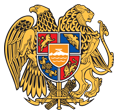 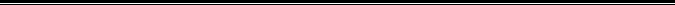 Հայաստանի Հանրապետության Լոռու մարզի Վանաձոր համայնք
Ք. Վանաձոր, Տիգրան Մեծի 22, Հեռ. 060 650162, 060 650040 vanadzor.lori@mta.gov.am, info@vanadzor.am